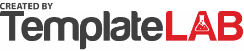 PORTFOLIO SECTOR WEIGHTSPORTFOLIO SECTOR WEIGHTSPORTFOLIO SECTOR WEIGHTSPORTFOLIO SECTOR WEIGHTSPORTFOLIO SECTOR WEIGHTS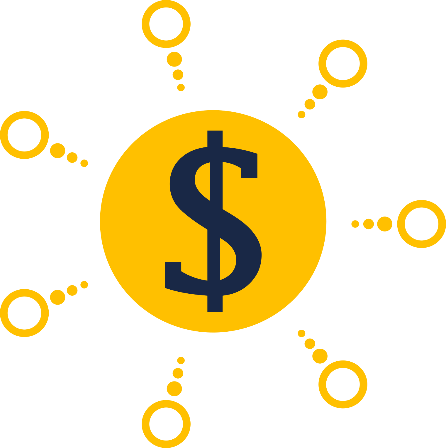 EnergyEnergy$10,535.78$10,535.7816.86%MaterialsMaterials$9,315.00$9,315.0014.90%IndustrialsIndustrials$0.00$0.000.00%UtilitiesUtilities$0.00$0.000.00%HealthcareHealthcare$10,580.00$10,580.0016.93%FinancialsFinancials$9,600.00$9,600.0015.36%Consumer DiscretionaryConsumer Discretionary$0.00$0.000.00%Consumer StaplesConsumer Staples$9,750.00$9,750.0015.60%Information TechnologyInformation Technology$0.00$0.000.00%Communication ServicesCommunication Services$0.00$0.000.00%FINANCIAL PORTFOLIOFINANCIAL PORTFOLIOFINANCIAL PORTFOLIOFINANCIAL PORTFOLIOFINANCIAL PORTFOLIOFINANCIAL PORTFOLIOFINANCIAL PORTFOLIOReal EstateReal Estate$12,725.44$12,725.4420.36%FINANCIAL PORTFOLIOFINANCIAL PORTFOLIOFINANCIAL PORTFOLIOFINANCIAL PORTFOLIOFINANCIAL PORTFOLIOFINANCIAL PORTFOLIOFINANCIAL PORTFOLIO$62,506.22$62,506.22100.00%FINANCIAL PORTFOLIOFINANCIAL PORTFOLIOFINANCIAL PORTFOLIOFINANCIAL PORTFOLIOFINANCIAL PORTFOLIOFINANCIAL PORTFOLIOFINANCIAL PORTFOLIO$62,506.22$62,506.22100.00%SymbolSectorTotal
SharesCurrent
Share PricePurchase
PriceFeesQuarterly
DividendMarket ValuePurchase
Price (Avg)Total
Return%
ReturnCurrent YieldYield On CostPortfolio
WeightingEstimated Annual  Dividend IncomeFGTReal Estate395.2$32.20$12,600.00$20.00$2.00$12,725.44$31.88$105.440.84%24.84%25.09%20.36%$3,161.60PAXEEnergy105.2$100.15$9,000.00$50.00$1.00$10,535.78$85.55$1,485.7816.51%3.99%4.68%16.86%$420.80GSWHealthcare100.0$105.80$10,500.00$50.00$0.50$10,580.00$105.00$30.000.29%1.89%1.90%16.93%$200.00EICFinancials200.0$48.00$11,000.00$50.00$0.50$9,600.00$55.00-$1,450.00-13.18%4.17%3.64%15.36%$400.00ALHOConsumer Staples150.0$65.00$9,800.00$50.00$0.00$9,750.00$65.33-$100.00-1.02%0.00%0.00%15.60%$0.00BBFTMaterials45.0$207.00$10,000.00$50.00$0.00$9,315.00$222.22-$735.00-7.35%0.00%0.00%14.90%$0.00© TemplateLab.com © TemplateLab.com © TemplateLab.com © TemplateLab.com 